PENGARUH HARGA DAN KUALITAS BAWANG MERAH TERHADAP PERMINTAAN KONSUMEN DI PASAR INDUK BEKALA MEDANSKRIPSIOLEH :
NUGPERWITA HUSODO SUDIBYO NPM 194114012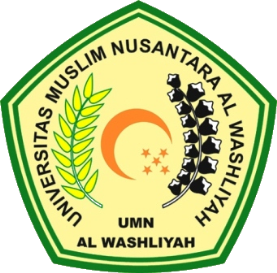 PROGRAM STUDI AGRIBISNISFAKULTAS PERTANIANUNIVERSITAS MUSLIM NUSANTARA AL-WASHLIYAH MEDAN 2023